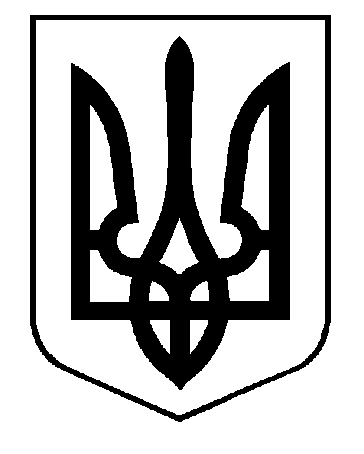 УкраїнаРогатинська районна державна адміністраціяВідділ освітиНАКАЗвід  “     грудня  2018 р.                    м.Рогатин                                       №160                                                               Про організацію та проведення Тижня початкової освіти в закладахзагальної середньої освіти районуВідповідно до плану роботи  районного методичного центру на 2018-2019 н. р.  та з метою виявлення  проектного потенціалу педагогічних технологій як  засобу реалізації вчителями інноваційної  діяльності в  галузі початкової освітиНАКАЗУЮ:1. Провести в районі з  10  по 14 грудня  2018 року Тиждень  початкової освіти  «Педагогічна майстерність вчителя як засіб  підвищення якості освіти  школярів».2. Затвердити  склад  організаційного комітету Тижня початкової освіти ( додаток №1).3.  Районному методичному центру ( Н. Лівіновській)3.1. Здійснити організаційне  та науково – методичне  забезпечення  проведення тижня.3.2. Узагальнити та  популяризувати кращий  педагогічний досвід колективів початкової ланки району, учителів – новаторів.4. Керівникам ЗЗСО:4.1. Організувати проведення Тижня початкової освіти в закладах освіти району.4.2. Інформацію про проведені заходи висвітлювати на сайті закладу освіти та в ЗМІ.5. Контроль за виконанням  даного наказу покласти на зав. РМЦ               Н. Лівіновську.Голова ліквідаційної комісії   					С. ВергунДодаток  №1                                                                      до наказу №    від 06.12.2018р.СКЛАД ОРГКОМІТЕТУ		підготовки та проведення  Тижня  початкової освіти в районіЛівіновська Н.В.  - завідувач РМЦ, головаБандура І.Л.		- методист РМЦХаришин О.Б.	- керівник РМО вчителів початкових класівСемчишин І.І. 	- керівник ШМО Рогатинської ЗОШ №2Коваль О.І.   	- керівник ШМО опорного закладу   Рогатинська СЗОШ №1